Рассмотрев решение общественной комиссии по рассмотрению ходатайств о награждении наградами и присвоении почетных званий от 05.05.2016, на основании пункта 3.7 Положения о наградах и Почетных званиях города Зеленогорска, утвержденного решением Совета депутатов ЗАТО г. Зеленогорска от 17.12.2015 № 16-105р, руководствуясь Уставом города, Совет депутатов ЗАТО г. ЗеленогорскаР Е Ш И Л :Наградить знаками отличия «За заслуги перед городом»:Авдеева Владимира Михайловича, тренера-преподавателя муниципального бюджетного учреждения дополнительного образования «Специализированная детско-юношеская спортивная школа олимпийского резерва «Олимп»; Гурьянова Сергея Егоровича, методиста Муниципального бюджетного учреждения дополнительного образования «Центр образования «Перспектива»;Иванеева Валерия Николаевича, заведующего травматологическим отделением, врача-травматолога-ортопеда Филиала Федерального государственного бюджетного учреждения «Федеральный Сибирский научно-клинический центр Федерального медико-биологического агентства» — «Клиническая больница № 42»;Ручкину Любовь Дмитриевну, преподавателя Муниципального бюджетного учреждения дополнительного образования «Детская художественная школа»;Терновскую Людмилу Александровну, директора Муниципального бюджетного учреждения дополнительного образования «Детская музыкальная школа».Вручить Авдееву В.М., Гурьянову С.Е., Иванееву В.Н., Ручкиной Л.Д., Терновской Л.А. нагрудные знаки «За заслуги перед городом».Настоящее решение вступает в силу в день подписания и подлежит опубликованию в газете «Панорама».Контроль за исполнением настоящего решения возложить на постоянную комиссию по местному самоуправлению, правовым вопросам и безопасности населения.Глава ЗАТО г. Зеленогорска						П.Е. Корчашкин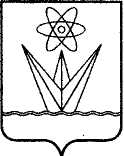  СОВЕТ ДЕПУТАТОВЗАКРЫТОГО АДМИНИСТРАТИВНО-ТЕРРИТОРИАЛЬНОГО ОБРАЗОВАНИЯ ГОРОДА ЗЕЛЕНОГОРСКАКРАСНОЯРСКОГО КРАЯРЕШЕНИЕ СОВЕТ ДЕПУТАТОВЗАКРЫТОГО АДМИНИСТРАТИВНО-ТЕРРИТОРИАЛЬНОГО ОБРАЗОВАНИЯ ГОРОДА ЗЕЛЕНОГОРСКАКРАСНОЯРСКОГО КРАЯРЕШЕНИЕ СОВЕТ ДЕПУТАТОВЗАКРЫТОГО АДМИНИСТРАТИВНО-ТЕРРИТОРИАЛЬНОГО ОБРАЗОВАНИЯ ГОРОДА ЗЕЛЕНОГОРСКАКРАСНОЯРСКОГО КРАЯРЕШЕНИЕ СОВЕТ ДЕПУТАТОВЗАКРЫТОГО АДМИНИСТРАТИВНО-ТЕРРИТОРИАЛЬНОГО ОБРАЗОВАНИЯ ГОРОДА ЗЕЛЕНОГОРСКАКРАСНОЯРСКОГО КРАЯРЕШЕНИЕ05.07.2016г. Зеленогорскг. Зеленогорск№ 25-165рО награждении знаками отличия «За заслуги перед городом»О награждении знаками отличия «За заслуги перед городом»